Pour écrire aux familles ou aux élèves (pour les plus grands), il est obligatoire d’écrire les adresses en copie cachée. 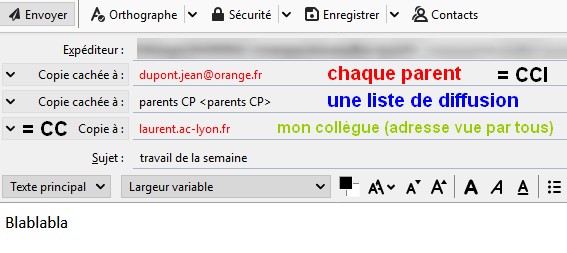 Dans Thunderbird :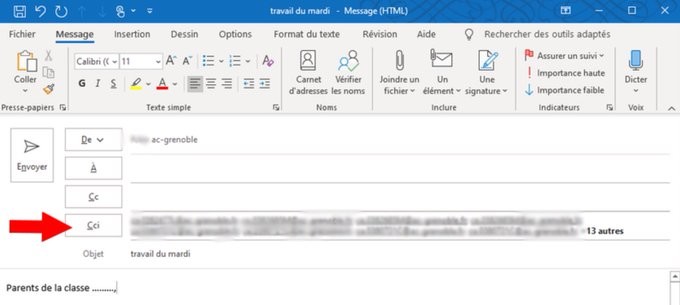 Dans Outlook :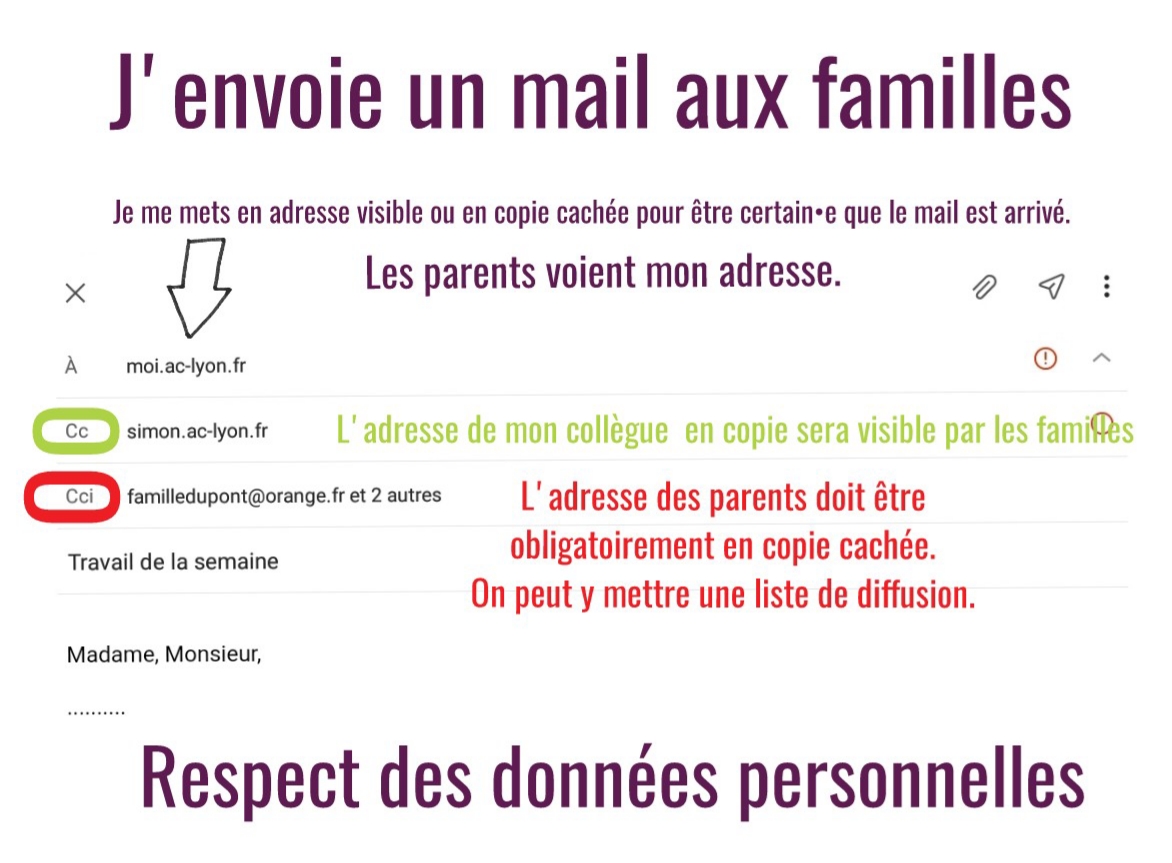 Dans une application courriel de smartphone :Dans le webmail académique, le CCI est caché par défaut , il faut le chercher dans la barre du haut :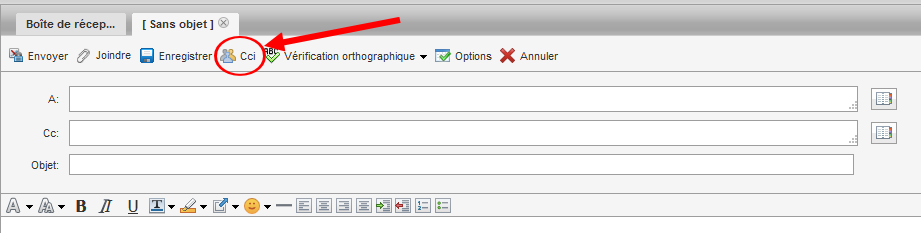 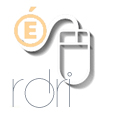 
DSDEN du RhôneFaire un courriel en copie cachée(protection des données personnelles)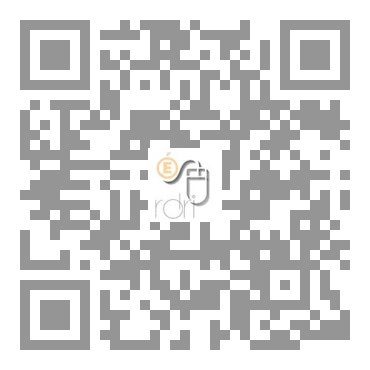 